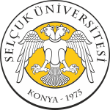 BİLGİ İŞLEM DAİRE BAŞKANLIĞI
HİZMET İÇİ EĞİTİM TALEP DEGERLENDİRME FORMUDoküman NoSÜ-KYS-BİDB-FRM-26BİLGİ İŞLEM DAİRE BAŞKANLIĞI
HİZMET İÇİ EĞİTİM TALEP DEGERLENDİRME FORMUYayın Tarihi18.03.2022BİLGİ İŞLEM DAİRE BAŞKANLIĞI
HİZMET İÇİ EĞİTİM TALEP DEGERLENDİRME FORMURevizyon Tarih/No0BİLGİ İŞLEM DAİRE BAŞKANLIĞI
HİZMET İÇİ EĞİTİM TALEP DEGERLENDİRME FORMUSayfa No01TALEP TARİH TALEP TARİH ÇALIŞANLARIMIZIN                   TALEP ETTİĞİ EĞİTİMLERÇALIŞANLARIMIZIN                   TALEP ETTİĞİ EĞİTİMLERYÖNETİCİ GÖRÜŞÜYÖNETİCİ GÖRÜŞÜYÖNETİCİ GÖRÜŞÜMART-2022MART-2022ÇALIŞANLARIMIZIN                   TALEP ETTİĞİ EĞİTİMLERÇALIŞANLARIMIZIN                   TALEP ETTİĞİ EĞİTİMLERYÖNETİCİ GÖRÜŞÜYÖNETİCİ GÖRÜŞÜYÖNETİCİ GÖRÜŞÜTALEP EDİLEN EĞİTİM ADITALEP EDİLEN EĞİTİM ADITALEP EDİLEN EĞİTİM ADITALEP EDEN ADI SOYADIYÖNETİCİ GÖRÜŞÜOLUMLU/OLUMSUZ      AÇIKLAMA(PLANLAMA, ÜST YÖNETİM ONAYI BEKLENİYOR, KAYNAK BEKLENİYOR VS)EGİTİMİN ÖNCELİK SIRASI1MVCMVCBahar YILMAZ, Esma ÖZEL. Fahri YILMAZ, Muhammet EMİNOĞLU, Mehmet ÇEÇEN, Ömer UÇKUN2       WEB SERVİSİ YAZMA       WEB SERVİSİ YAZMATOLGA DURSUN3SQLSQLEsma ÖZEL, BAHAR YILMAZ4VERİ TABANI YÖNETİMİVERİ TABANI YÖNETİMİBahar YILMAZ, Esma ÖZEL. Fahri YILMAZ, Muhammet EMİNOĞLU, Mehmet ÇEÇEN, Ömer UÇKUN5VERİ GÜVENLİĞİVERİ GÜVENLİĞİFahri YILMAZ6SİBER GÜVENLİKSİBER GÜVENLİKFahri YILMAZ7CCNACCNAHalil İbrahim ÜLKER8LİNUXLİNUXHalil İbrahim ÜLKER, Mehmet KIRMIZIGÜL9İNGİLİZCEİNGİLİZCEHalil İbrahim ÜLKER, Mustafa BULAT10COMPTİC NETWORKCOMPTİC NETWORKHalil İbrahim ÜLKER11SDNSDNMustafa BULAT12AĞ GÜVENLİĞİAĞ GÜVENLİĞİMustafa BULAT13NFWNFWMustafa BULAT14EBYSEBYSAbdullah BAŞOĞUL, Mehmet YAVUZ15REACT NATİVE TASARIMREACT NATİVE TASARIMMuhammet EMİNOĞLU16DEV OPS, TOOLSDEV OPS, TOOLSMuhammet EMİNOĞLU, Mehmet ÇEÇEN17JAVA WEB PRGJAVA WEB PRGMehmet ÇEÇEN18DOCKERDOCKERMehmet KIRMIZIGÜL192021Hazırlayan Kalite Yönetim TemsilcisiOnaylayan Daire BaşkanıSayfa No01Abdullah BAŞOĞULKaan Doğan ERDOĞANSayfa No01